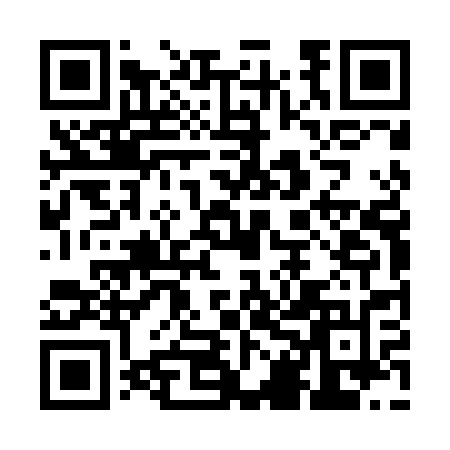 Ramadan times for Kodrab, PolandMon 11 Mar 2024 - Wed 10 Apr 2024High Latitude Method: Angle Based RulePrayer Calculation Method: Muslim World LeagueAsar Calculation Method: HanafiPrayer times provided by https://www.salahtimes.comDateDayFajrSuhurSunriseDhuhrAsrIftarMaghribIsha11Mon4:274:276:2512:114:005:595:597:5012Tue4:244:246:2312:114:026:016:017:5213Wed4:224:226:2012:114:036:036:037:5414Thu4:194:196:1812:114:056:046:047:5615Fri4:164:166:1512:104:076:066:067:5816Sat4:134:136:1312:104:086:086:088:0117Sun4:114:116:1112:104:106:106:108:0318Mon4:084:086:0812:094:116:126:128:0519Tue4:054:056:0612:094:136:146:148:0720Wed4:024:026:0312:094:146:166:168:0921Thu3:593:596:0112:094:166:186:188:1222Fri3:573:575:5812:084:176:196:198:1423Sat3:543:545:5612:084:196:216:218:1624Sun3:513:515:5312:084:206:236:238:1825Mon3:483:485:5112:074:216:256:258:2126Tue3:453:455:4812:074:236:276:278:2327Wed3:423:425:4612:074:246:296:298:2528Thu3:393:395:4312:064:266:316:318:2829Fri3:363:365:4112:064:276:336:338:3030Sat3:333:335:3812:064:296:346:348:3331Sun4:294:296:361:065:307:367:369:351Mon4:264:266:341:055:317:387:389:372Tue4:234:236:311:055:337:407:409:403Wed4:204:206:291:055:347:427:429:424Thu4:174:176:261:045:357:447:449:455Fri4:144:146:241:045:377:467:469:486Sat4:104:106:211:045:387:477:479:507Sun4:074:076:191:045:397:497:499:538Mon4:044:046:171:035:417:517:519:569Tue4:004:006:141:035:427:537:539:5810Wed3:573:576:121:035:437:557:5510:01